29 апреляЗадания по обучению грамоте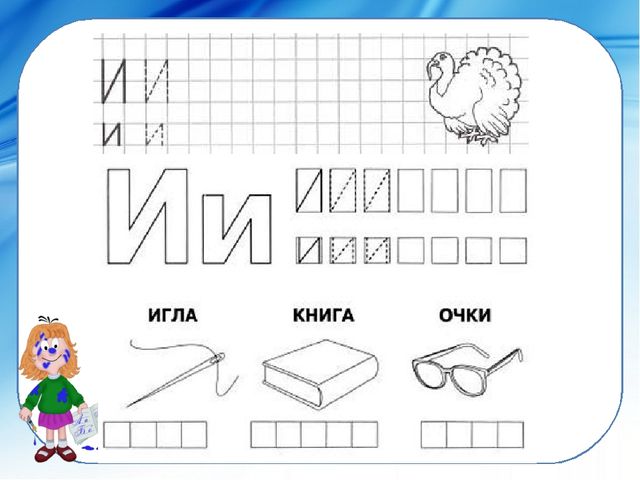 Прописать большую и маленькую букву И.На слух ребенок должен определить ,где слышится звук И в середине, в начале или в конце слова.